§632.  DefinitionsAs used in this subarticle, unless the context indicates otherwise, the  following terms have the following meanings.  [PL 1983, c. 458, §18 (NEW).]1.  Board.  "Board" means the Board of Environmental Protection, except that, for any hydropower project within the jurisdiction of the Maine Land Use Planning Commission, "board"  means the Maine Land Use Planning Commission.[PL 1983, c. 458, §18 (NEW); PL 2011, c. 682, §38 (REV).]1-A.  Commissioner.  "Commissioner" means the Commissioner of Environmental Protection, except that, for any hydropower project within the jurisdiction of the Maine Land Use Planning Commission, "commissioner" means the Director of the Maine Land Use Planning Commission.[PL 1989, c. 890, Pt. A, §40 (AFF); PL 1989, c. 890, Pt. B, §180 (NEW); PL 2011, c. 682, §38 (REV).]2.  Department.  "Department" means the Department of Environmental Protection, except that, for any hydropower project within the jurisdiction of the Maine Land Use Planning Commission, "department" means the Maine Land Use Planning Commission.[PL 1989, c. 890, Pt. A, §40 (AFF); PL 1989, c. 890, Pt. B, §181 (AMD); PL 2011, c. 682, §38 (REV).]3.  Hydropower project.  "Hydropower project" means any development that utilizes the flow or other movement of water, including tidal or wave action, as a source of electrical or mechanical power or that regulates the flow of water for the purpose of generating electrical or mechanical power.  A hydropower project development includes all powerhouses, dams, water conduits, turbines or other in-stream power devices, generators, transmission lines, water impoundments, roads and other appurtenant works and structures that are part of the development.[PL 2007, c. 160, §1 (AMD).]SECTION HISTORYPL 1983, c. 458, §18 (NEW). PL 1989, c. 890, §§A40,B180, 181 (AMD). PL 2007, c. 160, §1 (AMD). PL 2011, c. 682, §38 (REV). The State of Maine claims a copyright in its codified statutes. If you intend to republish this material, we require that you include the following disclaimer in your publication:All copyrights and other rights to statutory text are reserved by the State of Maine. The text included in this publication reflects changes made through the First Regular and First Special Session of the 131st Maine Legislature and is current through November 1, 2023
                    . The text is subject to change without notice. It is a version that has not been officially certified by the Secretary of State. Refer to the Maine Revised Statutes Annotated and supplements for certified text.
                The Office of the Revisor of Statutes also requests that you send us one copy of any statutory publication you may produce. Our goal is not to restrict publishing activity, but to keep track of who is publishing what, to identify any needless duplication and to preserve the State's copyright rights.PLEASE NOTE: The Revisor's Office cannot perform research for or provide legal advice or interpretation of Maine law to the public. If you need legal assistance, please contact a qualified attorney.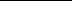 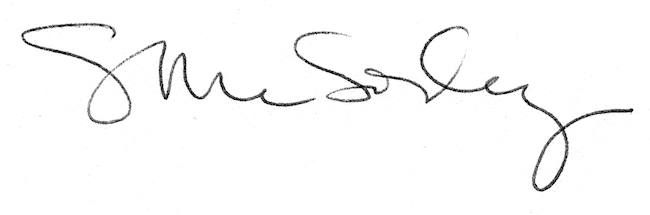 